Использование арт-технологий на уроках английского языкаОбучение иностранным языкам – занятие очень увлекательное и очень ответственное. Новое время требует от учителя нового подхода к преподаванию. Использование на уроках методов проектного обучения,  поиск новых методик привело меня к мысли об интеграции таких предметов, как английский язык и искусство. Одним из интересных средств в обучении стала арт-педагогика-это современное направление педагогической науки, представляющее собой синтез двух областей научного знания (искусства и педагогики).Преподавание таких предметов, как английский язык и искусство, позволяет мне реализовать включение в учебный процесс различных арт-технологий (живопись, музыка и пение, движение и танец, театр, литература, прикладное творчество и т.д.). В чем состоит преимущество арт-технологий?Во-первых,  практически каждый ребенок может стать полноправным участником  урока. Особенно ценно это для тех детей, кто замкнут, стеснителен;Во-вторых, в процессе участия  ребенок раскрывает свои чувства, настроения, мысли, свое отношение к окружающему миру. Процесс обучения проходит для них увлекательнее, порой незаметно для себя они запоминают лексику, строят высказывания на заданную тему.Актуальность арт-технологии для младших школьник обусловлена тем, что как раз в этом возрасте у детей преобладает наглядно-образная память, и запоминание носит в основном непроизвольный характер.Поэтому я определила цель: «Использование арт- технологии в образовательном процессе в совместной и самостоятельной деятельности для развития речи детей».В процессе образовательной деятельности я решаю следующие задачи:•	эффективное запоминание изучаемой лексики и формирование навыков говорения через применение приемов арт- технологии;•	развитие творческих способностей детей;•	создание условий для развития связной речи, расширению и обогащению словарного запаса школьников путем нестандартной организации учебно – воспитательного процесса;•	поддержание стойкого интереса к изучению иностранных языков через практическое применение полученных знаний.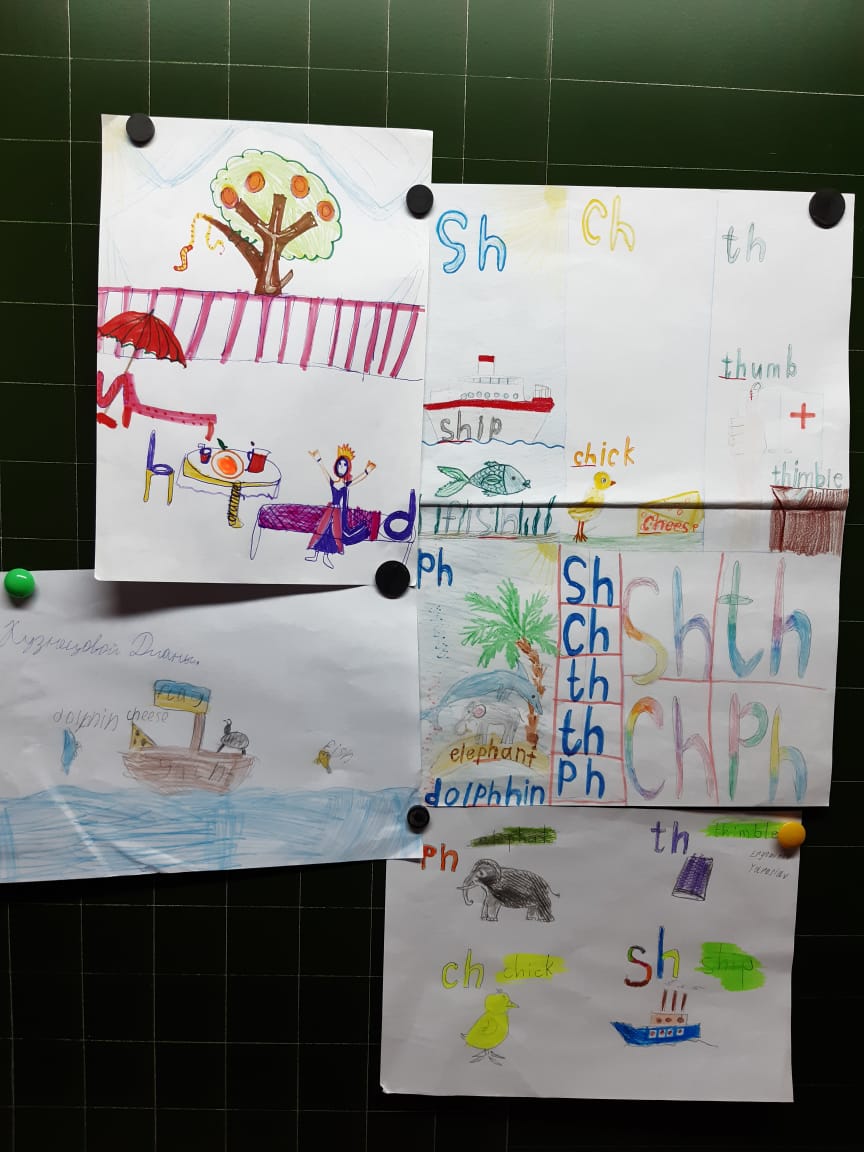 Рисование и раскраски.При этом рисование может быть целенаправленным – нарисуй и расскажи, так и как средство для проверки качества усвоения пройденного материала – «арт-диктанты» или «арт-раскраски». Нередко я использую свои собственные материалы, подготовленные специально к уроку. Часто это изображения – раскраски картинок изучаемых слов. Цель этих наработок не только познакомить учащихся с лексикой, но и использовать их как элемент арт-терапии для снятия напряжения во время урока. 	Использование различных изобразительных картин.Учащихся начальной школы можно знакомить с картинами при изучении темы Животные или Семья и предлагая в качестве наглядности не мультяшных героев Диснея, а репродукции картин или хотя бы книжные иллюстрации известных детских художников.Одной из разновидностей арт-технологии  является использование  техники коллажирования.Идея создавать коллажи не нова. Ее уже давно используют. Эта техника отлично работает и  применительно к английской грамматике и лексике. Коллаж предполагает большую свободу автора в исполнении, например, наклеенные картинки могут выходить за края основы, клеиться друг на друга и даже вырываться руками. В создании группового коллажа  важно осознание своего места в группе. Например, при изучении тем «Моя семья», «Мой друг» во втором классе, «За столом», «Еда», «Продукты», «Мой любимый завтрак» в третьем классе  мы создаем коллажи,  одновременно отрабатывая навыки  монологической речи, произносительные навыки, создавая тематический словарь по заданной теме  и   отрабатывая навыки общения в группе - навыки публичного выступления. «Коллаж эмоций и знаний» - на этапе рефлексии.Тематический лексический коллаж. Для создания идеально подойдут рекламные проспекты продуктовых магазинов, всяческие афиши и буклеты.Что делаем: в зависимости от темы выбираем причудливую форму коллажа (например, холодильник, гардероб, дом, лес и т.д.). Далее из рекламной печатной продукции выбираем нужные картинки и создаем свой холодильник, шкаф для одежды, дом или даже зоопарк.Обязательно подписываем название слов, составляем предложения и рассказываем о своем коллаже. Рекомендуется дать шаблоны для говорения. 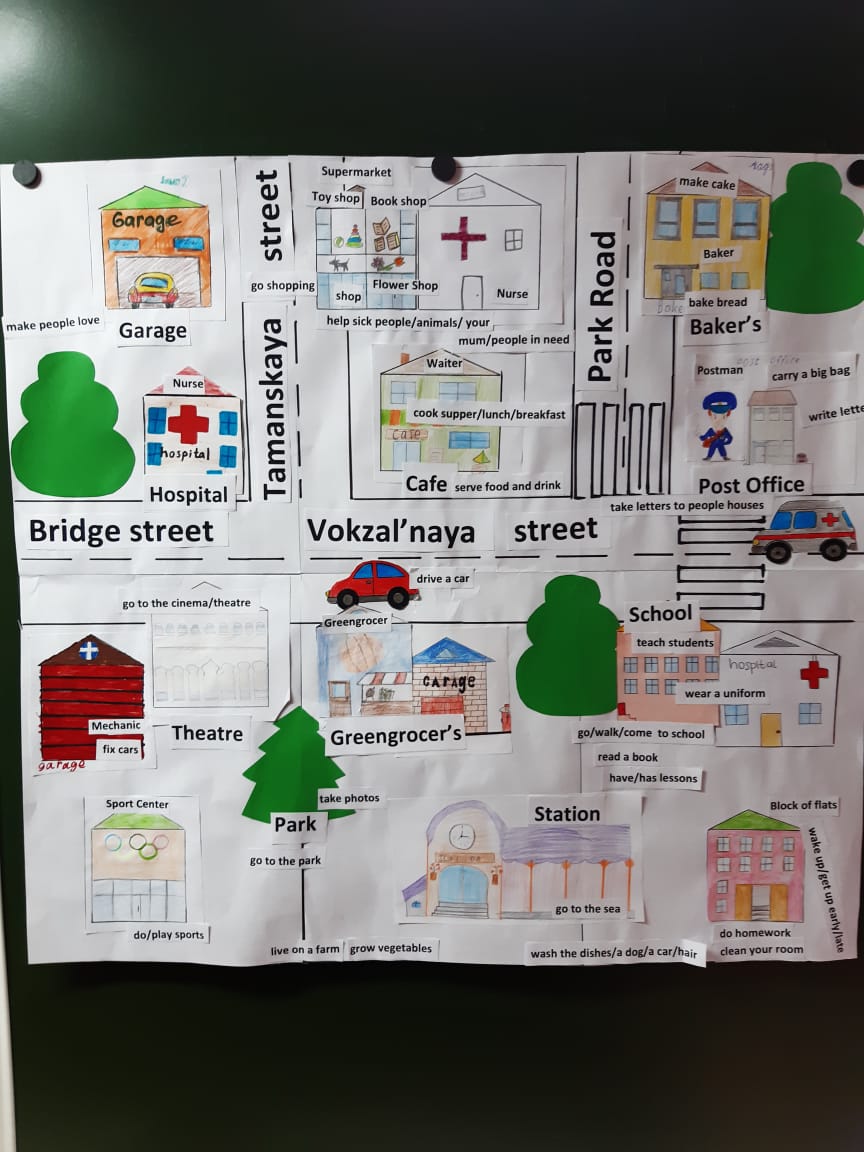 3.  коллаж c незанятыми местами. 4. школьники определяют понятие коллажа после знакомства со всем фоном коллажа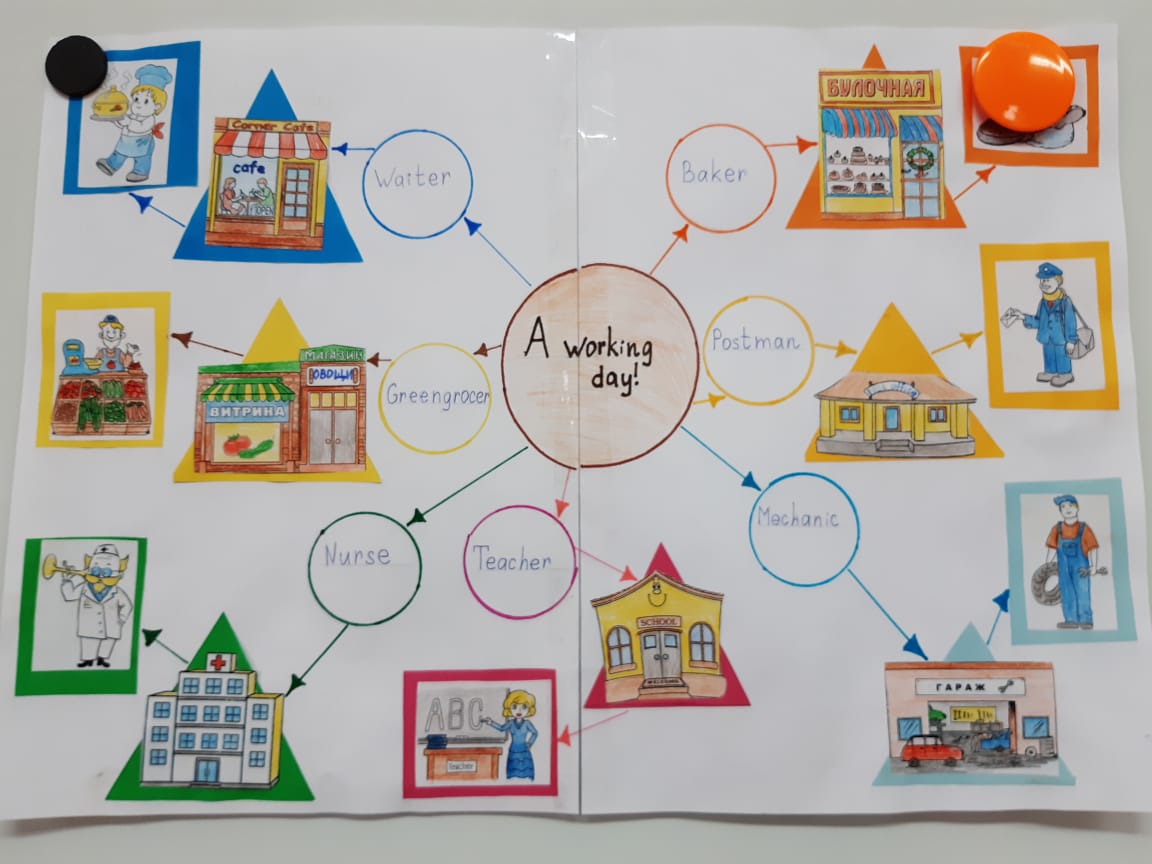 5. составляется на основе одного текста, из которого учащимся предлагается выбрать актуальную информацию 6. комбинированные коллажи с применением звукового, изобразительного, схематического, а также текстового ряда информации.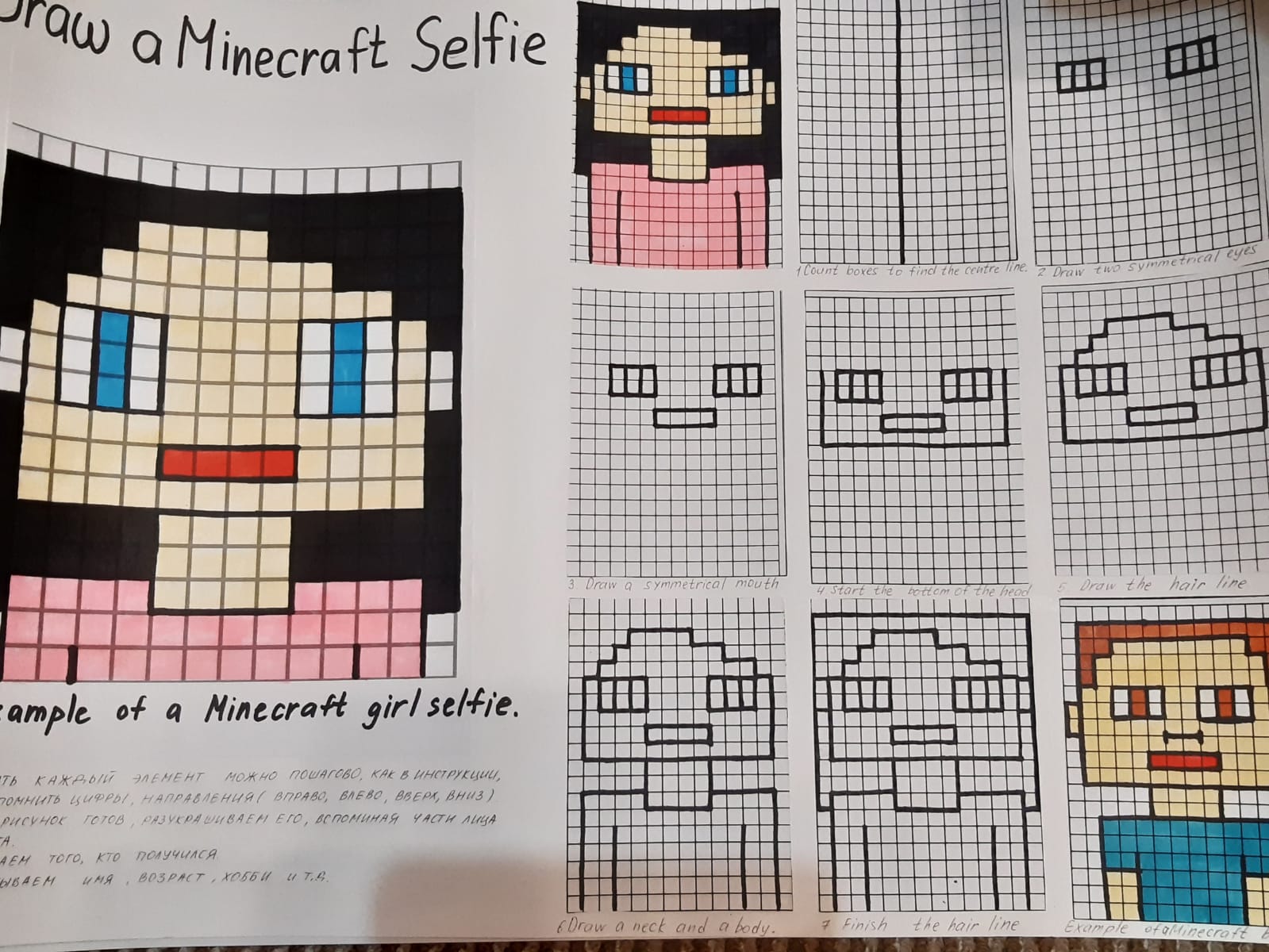 7.  грамматический коллажНа уровнях очень важно не отбить у учеников  желание учить язык сложными и нудными заданиями. К тому же, задача преподавателя  — показать, что используя простое настоящее, прошедшее и будущее можно успешно говорить в рамках базового уровня. Нужно дать ученику уверенность, что он может описывать свою жизнь и то, что происходит вокруг него.Что делаем: вспоминаем, как и для чего используются времена Present Simple, Past Simple и Future Simple. Задача обучаемого заключается в том, чтобы найти изображения, которые бы соответствовали его прошлому, настоящему и будущему. 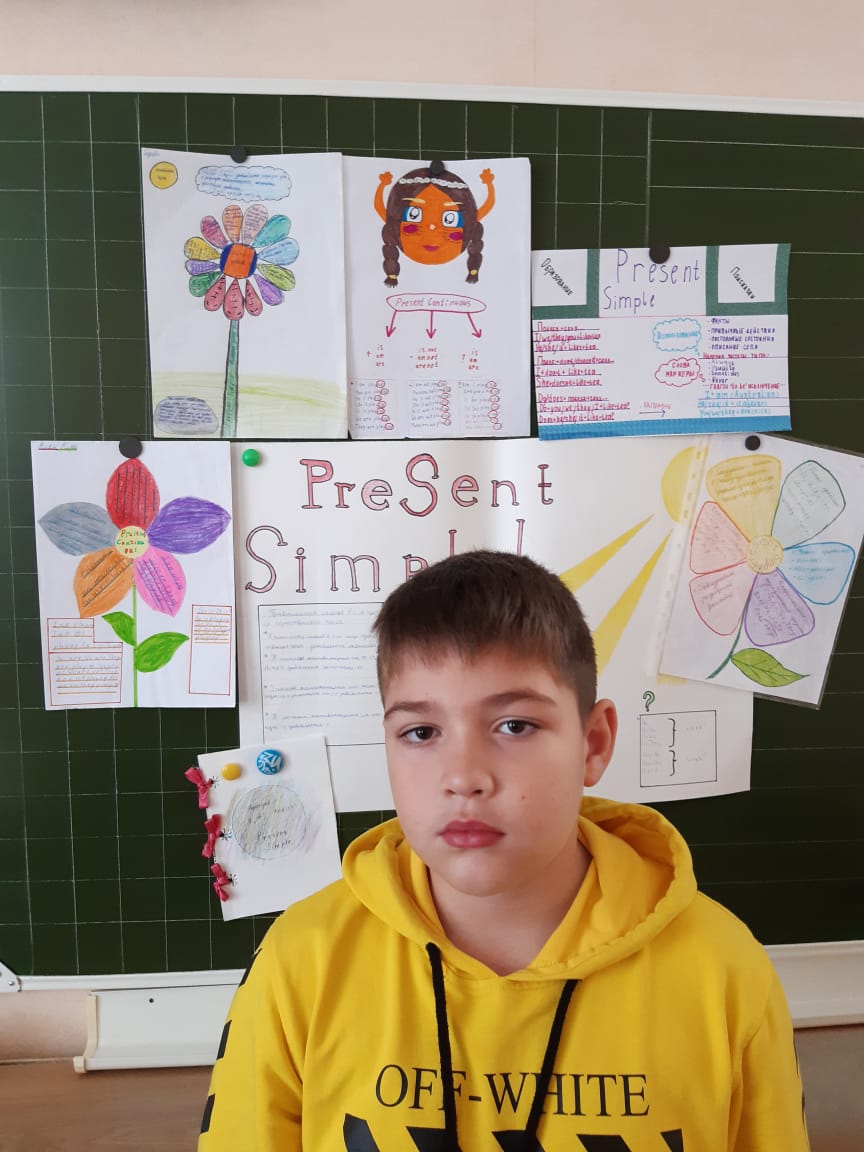 8. Виртуальный коллаж для любителей технологийТворчество – это не только то, что ты создаешь на бумаге. Выражать себя можно и с помощью гаджетов. Я нашла интересный способ создавать коллажи в Интернете, используя сервис padlet. Padlet.com — это виртуальная стенгазета. Зарегистрировавшись, вы выбираете шаблон, на котором можете размещать любой тип информации: видео, фото, текстовые документы, графики, ссылки. Любым виртуальным постером можно поделиться. Фактически вы делаете с виртуальной стенгазетой то же самое, что делали бы с бумажным коллажем, только у вас гораздо больше вариантов оформления. Padlet интересно использовать как средство для подготовки к темам по говорению. 9. Коллаж «Сюрприз» При создании коллажа используются неожиданные, сюрпризные моменты.
	10. Коллаж «Пазл»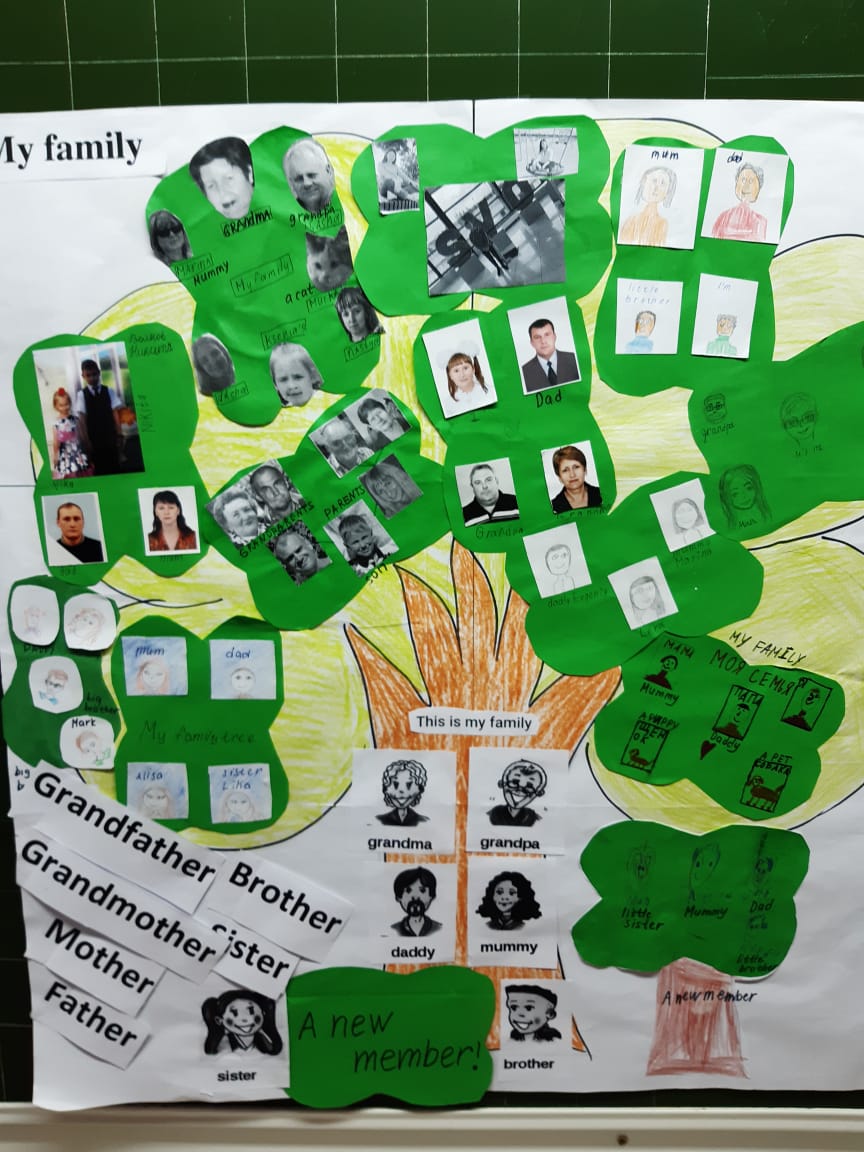  Составляется по специальному сценарию, предусматривает определенную последовательность опор; характеризуется наличием единой сквозной идеи.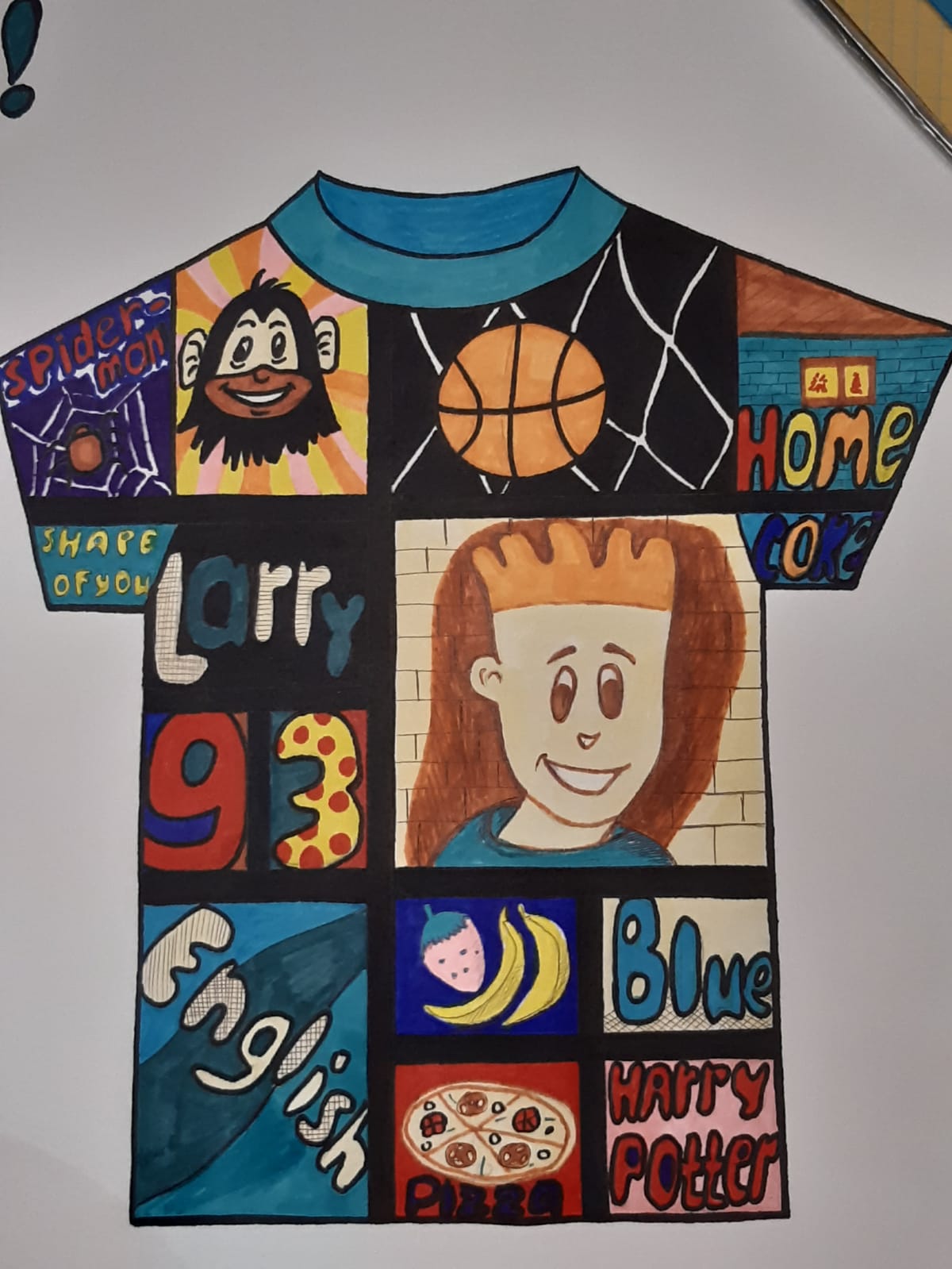 Благодаря приемам арт - технологии у ребенка:         -расширяется словарный запас, -развиваются связная речь и зрительная память,          - развитие конструкторского мышления;- осуществляется знакомство с понятием «технология» как поэтапного выполнения задания;- развиваются творческие способности;- формируются навыки планирования деятельности; умение предвидеть конечный результат и оценить результата труда.Самостоятельно составлять коллажи, используя интернет, дети могут со II полугодия 2 класса.Для коллажа можно использовать:- Яндекс краски открытки онлайн: сервис для создания графического изображения. Предложено множество различных инструментов и элементов дизайна, в том числе и с встроенной анимацией.- Gidrolan: огромное количество шаблонов, фонов, в отличном качестве и на любую тематику (очень много картинок на школьную тему). Красивые шрифты, шаблоны.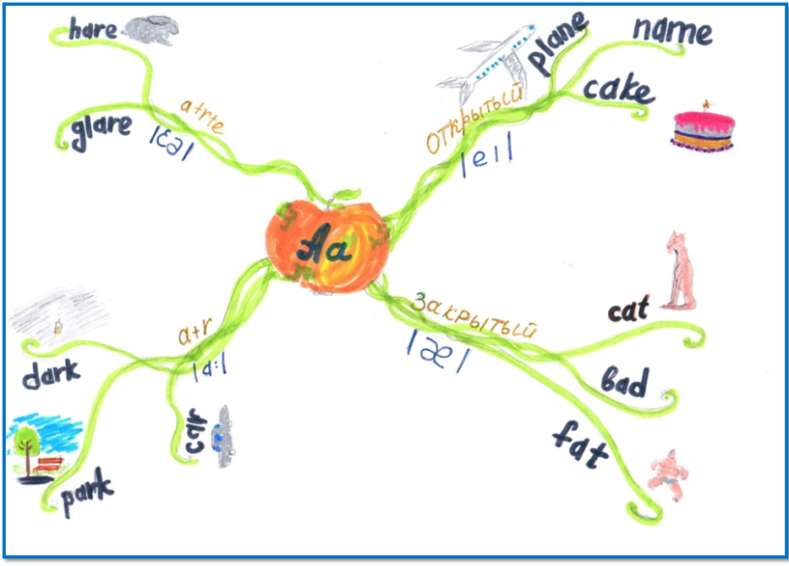 Опираясь на собственный опыт педагогической деятельности, могу сказать, что одно из самых важных современных умений ученика - это умение кодировать большой объём информации, выстраивать логические цепочки для рассуждения, а значит, осваивать новые способы деятельности, чего так не хватает в современном, информационном пространстве образования.Английский язык, как общеобразовательный учебный предмет может и должен внести свой вклад в процесс развития творческих способностей учащихся. Нужно только постараться и все обязательно получится!